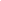 Martin Luther KingPresident’s DayMemorial DayIndependence DayJanuary 18, 2021February 15, 2021May 31, 2021July 5, 2021Labor DayVeterans DayThanksgiving ChristmasSeptember 6, 2021November 11, 2021November 25, 2021December 23, 2021Start DateSaturdayEnd DateFridayPay DateNext Friday12/26/20201/8/20211/20/20211/9/20211/22/20212/3/20211/23/20212/5/20212/12/20212/6/20212/19/20212/26/20212/20/20213/5/20213/12/20213/6/20213/19/20213/26/20213/20/20214/2/20214/9/20214/3/20214/16/20214/23/20214/17/20214/30/20215/7/20215/1/20215/14/20215/21/20215/15/20215/28/20216/4/20215/29/20216/11/20216/18/20216/12/20216/25/20217/2/20216/26/20217/9/20217/16/20217/10/20217/23/20217/30/20217/24/20218/6/20218/13/20218/7/20218/20/20218/27/20218/21/20219/3/20219/10/20219/4/20219/17/20219/24/20219/18/202110/1/202110/8/202110/2/202110/15/202110/22/202110/16/202110/29/202111/5/202110/30/202111/12/202111/19/202111/13/202111/26/202112/3/202111/27/202112/10/202112/17/202112/11/202112/24/202112/31/2021